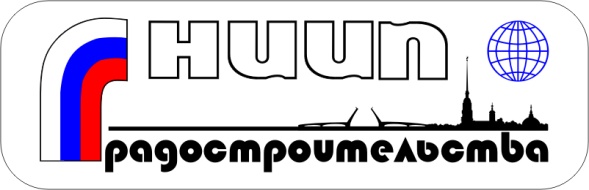 ОАО «НИИПГрадостроительства»Научно-исследовательский и проектный институтпо разработке генеральных планов и проектов застройки городовЗаказчик: Администрация муниципального образованияКузьмоловское городское поселение Всеволожского муниципального района Ленинградской области.Муниципальные контракты:  № 03/2013 от 29.03.2013 г.№ 04/2013 от 29.03.2013 г.№ 11/2013 от 30.08.2013 г.№ 12/2013 от 30.08.2013 г.№ 03/2014 от 16.05.2014 г.Генеральный планмуниципального образованияКузьмоловское городское поселение Всеволожского муниципального района Ленинградской областиМатериалы по обоснованию(пояснительная записка)Том IIКнига 3Перечень мероприятий по обеспечению пожарной безопасностиГенеральный директор	Н.Б. МихайловаРуководитель проекта,	П.П. Спиринкандидат географических наук, начальник отдела градостроительного прогнозированияГлавный архитектор проекта	Д. А. МареевСанкт-Петербург – Кузьмоловский2014Состав генерального плана Кузьмоловского городского поселения Всеволожского муниципального района Ленинградской области.Графические материалы проектаСостав авторского коллектива и ответственных исполнителейОтдел градостроительного прогнозированияМетодическое руководство:Э.А. Миленина, кандидат географических наук, директор по научной работеП.П. Спирин, кандидат географических наук, начальник отдела градостроительного прогнозированияОтветственные исполнители:Д.А. Мареев, главный архитектор проектаС.В. Луценко, архитекторД.В. Омельченко, экономистЕ.А. Соколов, инженерОтдел инженерного оборудованияА.Н. Ерецкий,  начальник отделаД.С. Поддубный, инженер I категории по общим вопросамД.А. Васильева, инженер сектора водоснабжение и водоотведениеО.Н. Харина, инженер сектора теплоснабжение и газоснабженияН.И. Соболева, ведущий специалист по электроснабжениюСписок сокращенийАЗС — Автомобильная заправочная станцияВЛ — Высоковольтная линия электропередачВНС — Водонапорная станцияВНИИСК — Всесоюзный научно-исследовательский институт синтетического каучукаГРП — Газорегуляторный пунктГРС — Газораспределительная станцияГИПХ — Государственный институт прикладной химииГУ — Государственное учреждениеКБ — Конструкторское бюроНПБ — Нормы пожарной безопасностиНПО — Научно-производственное объединениеНИИ — Научно-исследовательский институтНИИСК — Научно-исследовательский центрОАО — Открытое акционерное общество ООО — Общество с ограниченной ответственностьюОФПС — Отряд федеральной противопожарной службыРНЦ — Российский научный центрСНиП — Строительные нормы и правилаСНТ — Садоводческое некоммерческое товариществоСП — Свод правилСТО — Станция технического осмотраТЭЦ — ТеплоэлектроцентральФГУП — Федеральное государственное унитарное предприятиеФМБА — Федеральное медико-биологическое агентствоУДС — Улично-дорожная сетьг. п. — городской посёлокд. — домдер. — деревняж/д — железная дорогар. — рекаул. — улицаёчел. — человек1. Краткая характеристика поселения1.1 Географическое и экономическое положение Кузьмоловского городского поселения Кузьмоловское городское поселение расположено в центральной части Всеволожского муниципального района Ленинградской области и граничит со следующими муниципальными образованиями: с востока - Всеволожским городским поселением, с юга - Новодевяткинским сельским поселением, с юга и юго-запада - Муринским сельским поселением, с запада - Бугровским сельским поселением, с севера - Токсовским городским поселением. Площадь Кузьмоловского городского поселения составляет 2352,9 га (за площадь муниципального образования принята площадь соответствующего полигонального объекта цифровой картографической основы М 1:10000, полученная в ГИС MapInfo 2013 г.). Численность населения на 2013 год составляет 11724 человек.В состав муниципального образования входят четыре населенных пункта: городской поселок Кузьмоловский – административный центр, деревня Кузьмолово, деревня Куялово, деревня Варкалово. Городское поселение расположено в 5 км от Санкт-Петербурга и в 26 км от Всеволожска (Токсовское шоссе, кольцевая автодорога вокруг Санкт-Петербурга, Рябовское шоссе).Транспортное положение данной территории определяется двумя автомобильными дорогами регионального значения: «Санкт-Петербург – Матокса», «Юкки – Кузьмолово», и веткой железнодорожного сообщения «Санкт-Петербург - Приозерск» с железнодорожными станциями «Капитолово» и «Кузьмолово».Почти все территории жилой застройки и производственный потенциал муниципального образования сосредоточены между железнодорожной линией «Санкт-Петербург – Приозерск» и автодорогой «Санкт-Петербург – Матокса» и образуют меридиональную урбанизированную полосу, восточней которой находятся малоосвоенные заболоченные лесные угодья.Существующий каркас поселения имеет следующую структуру:южная часть – производственные территории, переходящие в коммунально-складскую зону;центральная и северная часть – селитебные территории;восточная часть (восточнее автодороги «Санкт-Петербург – Матокса») – территории покрытые лесомКузьмоловское городское поселение имеет крупный сектор промышленного производства и возможности для его развития. Городской поселок Кузьмоловский исторически образовался при опытном заводе НПО «ГИПХ», который сформировал монопромышленную зону в южной части муниципального образования. В данной промышленной зоне размещены НИИ различного профиля, связанные с ГИПХом только общей инженерной инфраструктурой: ВНИИСК им. Лебедева (химическая промышленность), Изотоп (складское хозяйство, перевалочная база), НИИ ГПЭЧ (НИИ гигиены и профпатологии человека), филиал КБ «Энергомаш» (оборонная промышленность).В совокупности экономических и географических факторов, Кузьмоловское городское поселение занимает выгодное положение для развития промышленных узлов, в качестве градообразующей базы, что создает предпосылки для создания социальной, инженерной и транспортной инфраструктуры, развития жилищного строительства и повышения уровня жизни населения.1.2 Природные условияКлимат Основные черты климата Кузьмоловского городского поселения определяются его широтным положением, близостью Балтийского моря и Ладожского озера.Климат городского поселения является переходным от континентального к морскому (умеренно-континентальный), характерными особенностями являются умеренно тёплое лето и продолжительная умеренно-холодная, неустойчивая (с частыми оттепелями) зима.В течение года преобладают ветры западных и юго-западных направлений, несущие влажный атлантический воздух. Вхождения атлантических воздушных масс связаны с циклонической деятельностью и сопровождаются ветреной и пасмурной погодой. Летом увеличивается повторяемость северных и северо-восточных ветров связанных с антициклонической деятельностью.По данным наиболее близкорасположенной метеостанции в г. п. Токсово Токсовского городского поселения Всеволожского муниципального района, средняя температура самого тёплого месяца (июля) – +16,7 оС, самого холодного месяца (февраля) – -8,8 оС. Среднегодовая температура составляет +3,2 оС. Абсолютный минимум температуры воздуха приходится на январь, а в последние десятилетия – на февраль и составляет -40 оС.Территория городского поселения расположена в зоне избыточного увлажнения. Среднегодовое количество осадков составляет 600-800 мм, что в два раза превышает величину испарения. Наименьшее количество осадков выпадает в марте – 35-48 мм, наибольшее в августе – 80-100 мм.Скорость ветра в зимние месяцы составляет 3,5-4,0 м/с, в теплый период скорость ветра меньше. Сильные ветры (15 м/с и более) отмечаются преимущественно в холодный период, в среднем за год отмечается 8-14 дней с такими ветрами.Лето – умеренно теплое и длится в среднем от начала июня до конца первой декады сентября. Средняя многолетняя температура летних месяцев составляет +14-17 °С.Зима продолжается в среднем 3,5 месяца (с начала декабря до середины марта). Для первой половины зимы, вследствие преобладания западного переноса воздушных масс, характерна пасмурная, ветреная, с частыми осадками и оттепелями погода. Во второй половине зимы зональная циркуляция чаще нарушается вторжениями арктического воздуха - холодного и сухого.Переходные сезоны характеризуются неустойчивой погодой, развитой циклонической деятельностью, значительными колебаниями атмосферного давления и в ряде случаев высокие амплитуды суточного хода температуры воздуха.В соответствии со СНиП 2.01.01-82 «Строительная климатология и геофизика» район относится ко II В климатическому району.Согласно климатическим условиям проживания населения, территория городского поселения оценивается как достаточно благоприятная по климатическим показателям во все сезоны года.ВыводыТерритория Кузьмоловского городского поселения по климатическим условиям относится в соответствии со СНиП 2.01.01-82 “Строительная климатология и геофизика” к IIВ климатическому району. Условия строительства удовлетворительные. Среднегодовая темпера воздуха ниже, чем для Санкт-Петербурга – 3,2 оС (в Санкт-Петербурге – 4,3 оС), то есть климат несколько суровее, чем в Санкт-Петербурге, более ветреный, более холодный, в остальном схож с городскими условиями.Для проживания населения территория оценивается как достаточно благоприятная по физиолого-климатическим показателям во все сезоны. Для  сельскохозяйственного освоения территория умеренно благоприятна.Для рекреации рассматриваемая территория оценивается как достаточно благоприятная по количеству комфортных дней в году, как для летней, так и для зимней рекреации. Размещение объектов отдыха предпочтительнее в северной части городского поселения.ГидрографияТерритория городского поселения относится к бассейну Финского залива Балтийского моря. Наиболее крупным водотоком является р. Охта проходящая вдоль северо-западной границы городского поселения и впадающая в р. Нева. В р. Охта впадают ручьи Каменный и Капральев, протекающие по территории городского поселения.Все водотоки характеризуются смешанным питанием с преобладанием снегового (от 40 до 50 % годового стока) и большой ролью дождевого питания (до 30 %) по сравнению с подземным (около 25 %). Водный режим рек и ручьев характеризуется высоким половодьем, низкой летней и зимней меженью и подъемом уровня воды осенью под воздействием сильных дождей. Эти общие черты режима нарушаются на зарегулированных участках рек и ручьев (запруда на ручье Каменном), где колебания стока сглажены.Зимой реки покрываются льдом, ледохода на р. Охта и ручьях нет, лед тает на месте в начале апреля.Озёра на территории городского поселения представлены единственным озером Безымянное.Река Охта. Протекает участками по границе городского поселения. Это самый крупный правый  приток р. Нева. Длина реки , площадь водосбора 790,8 км2. Ширина реки на территории городского поселения 10-15 м, глубина 1,0-. Среднегодовой расход воды в реке 6,4-22,5 м3/с.Ручей Каменный. Левый приток р. Охта. Длина ручья . Площадь водосборного бассейна в пределах городского поселения около 5 км2. Протекает через территорию Опытного завода ФГУП «РНЦ «Прикладная химия» и далее по территории коллективного садоводства. При пересечении Ленинградского шоссе образуется водоём. Расход ручья не превышает 1 литра в секунду.Ручей Капральев. Левый приток р. Охта. Длина ручья . Протекает вдоль юго-восточной границы муниципального образования, по территории Морозовского военного лесничества и далее по территории Северной ТЭЦ. Берёт начало в мелиоративной системе за пределами территории городского поселения.Озеро Безымянное. Расположено к северу от г. п. Кузьмоловский. Имеет размеры 150x120 м, площадь около . Берега озера заболочены. Из озера вытекает безымянный ручей, впадающий в р. Охта.Все водотоки, за исключением р. Охта, большой рекреационной и водохозяйственной ценности не представляют, так как имеют незначительные размеры.РельефНа территории городского поселения отмечаются 3 крупные формы рельефа:- болота и заболоченные равнины;- низкая озерно-ледниковая равнина;- высокая волнистая озерно-ледниковая равнина с участками холмистого рельефа.Болота и заболоченная равнина неблагоприятны для градостроительного освоения в связи с высоким уровнем грунтовых вод (чаще на уровне земли и выше), требуют больших затрат при инженерной подготовке территории – осушение, подсыпка, выторфовка.Низкая озерно-ледниковая равнина условно благоприятна для градостроительного освоения. Отрицательное свойство – высокий уровень грунтовых вод (0,5-) и малые уклоны территории.  Требуют понижения уровня грунтовых вод и нередко подсыпки территории. Из неблагоприятных геологических процессов в основном развито заболачивание.Высокая озерно-ледниковая равнина. Территория в целом благоприятна для градостроительного освоения. Уровень грунтовых вод обычно ниже , уклоны не превышают 10 градусов. Участки холмистого рельефа имеют местами крутые склоны, где развита водная эрозия. Требуются мероприятия по укреплению откосов.Участки рельефа речных долин имеют ограниченное распространение. Положительное качество – хорошая дренируемость, близость водного объекта и хорошие уклоны местности, благоприятные для устройства ливневой и общесплавной канализации.Геоморфологические элементы рельефа важно учитывать при градостроительном проектировании и в ландшафтной архитектуре. При этом очень внимательного отношения к себе и минимального вмешательства требуют уступы, склоны, скаты холмов и террас, болота, долины рек и ручьев.1.3 Развитие транспортной инфраструктурыТранспорт как отрасль экономики включает транспортную сеть всех видов транспорта общего и не общего пользования, подвижные транспортные средства (независимо от формы собственности на них), трудовые ресурсы транспорта и систему управления всеми видами транспорта на федеральном, региональном и муниципальном уровнях.Транспортная система Кузьмоловского городского поселения включает в себя автомобильный, железнодорожный и трубопроводный транспорт.Железнодорожный транспортЖелезнодорожный транспорт – вид сухопутного транспорта, производящий перевозку грузов и пассажиров по рельсовым путям сообщения.Через Кузьмоловское городское поселение проходит линия Октябрьской железной дороги Санкт-Петербург – Хийтола. Линия широко используется для доставки различных грузов в порты Финского залива и вывоза нерудных строительных материалов (щебня) с предприятий Приозерского муниципального района. Перспективы развития связаны со строительством новой железнодорожной линии Лосево — Каменногорск и реконструкцией существующей инфраструктуры под увеличение объемов грузового движения. Также на линии довольно хорошо развито пассажирское сообщение. Грузовые поезда в настоящее время обслуживаются электровозами ВЛ10 и ВЛ15. Пассажирский поезд Санкт-Петербург — Костомукша следует под тягой тепловоза ТЭП70. Пригородное сообщение осуществляется преимущественно электропоездами серий ЭР2К, ЭТ2М, ЭТ2ЭМ и ЭД4М. В Кузьмоловском городском поселении находится две железнодорожных станции: «Кузьмолово» и «Капитолово». На станциях останавливаются все проходящие через них пригородные электропоезда, кроме электропоездов повышенной комфортности.По территории поселения проходит ведомственная железнодорожная ветка для доступа к промышленной зоне, в частности, Государственному институту прикладной химии (ГИПХ).Автомобильный транспортСеть автомобильного транспорта на территории Кузьмоловоского городского поселения представлена автодорогами общего пользования регионального и местного значения, по которым осуществляется подъезд к населенным пунктам, садоводческим товариществам, выезды на автомагистрали.Основу транспортного каркаса составляют автомобильные дороги регионального значения. Трасса Р-33 «Санкт-Петербург – Матокса» пересекает поселение в направлении с юга на север, от нее отходит автодорога регионального значения «Юкки – Кузьмолово» на запад поселения. Автодорога «Санкт-Петербург – Матокса» в границах Кузьмоловского городского поселения является Ленинградским шоссе, протяженностью 5,5 км, автодорога «Юкки – Кузьмолово» - улицей Железнодорожной, протяженностью 1 км.Таблица 1.3-1 – Список региональных автодорог, по которым осуществляется внешняя связь с Кузьмоловским городским поселением**По данным Схемы территориального планирования Всеволожского муниципального районаДокументами федерального и регионального уровня в области развития транспортной инфраструктуры предусмотрена реконструкция автомобильных дорог регионального и местного значения, а так же строительство автодороги «Обход Кузьмоловского городского поселения». Строительство данного обхода является необходимым условием для комфортного осуществления жизнедеятельности населения. Региональная трасса «Санкт-Петербург – Матокса» проходит по всей территории городского поселения, при этом санитарные разрывы до жилых домов не соблюдены, по трассе постоянно проезжает транзитный транспорт, что создает крайне неблагоприятную экологическую обстановку.Таблица 1.3-2 – Сведения об автомобильных дорогах общего пользования местного значения муниципального района**Согласно данным администрации Кузьмоловского городского поселенияОсновные проблемы транспортной сети:транзитные потоки легкового и грузового автотранспорта проходят из Санкт-Петербурга по Ленинградскому шоссе в направлении на Токсово;не решена проблема безопасности движения в местах примыкания поселковых улиц к главной дороге (Ленинградскому шоссе);отсутствие надежной транспортной связи западной и восточной частей территории городского поселения (связь только по автодороге на Юкки через ж/д переезд в одном уровне);недостаточная плотность сети дорог для развития жилых и промышленных зон городского поселения;неудовлетворительное техническое состояние улично-дорожной сети населенных пунктов, несоответствие требуемым техническим характеристикам, отсутствие необходимой ширины улиц в красных линиях;отсутствие достаточного количества парковок для временного хранения автотранспорта в жилых, рекреационных и производственных территориях.1.4 Численность населенияПостоянное зарегистрированное населениеСогласно статистическим данным в Кузьмоловском городском поселении наблюдается положительная динамика увеличения численности населения. В период с 2008 по 2013 гг. численность населения увеличилась на 17 % (рисунок 1.4-1). Увеличение численности произошло во всех населённых пунктах, входящих в состав муниципального образования (таблица 1.4-1).Главной причиной увеличения численности населения муниципального образования является близость к г. Санкт-Петербург и, как следствие, развитие на территории Кузьмоловского городского поселения жилищного строительства.Рисунок 1.4-1 – Динамика численности населения Кузьмоловского городского поселения, чел.Таблица 1.4-1 – Динамика численности населения Кузьмоловского городского поселения в разрезе по населённым пунктам, чел.Изменение процессов воспроизводства населения позволяют сделать вывод – в муниципальном образовании наметилась устойчивая тенденция роста численности населения, однако, наряду с этим сохраняются и ряд проблем.Так наиболее проблемой остается быть превышение смертности над рождаемостью. Тенденция естественной убыли населения является неизменной, начиная с 2008 г. и по настоящее время. На протяжении всего рассматриваемого периода смертность почти в два раза превышает рождаемость (таблица 1.4-2).Если сравнивать современные демографические показатели муниципального образования с общероссийскими, то убыль населения в Кузьмоловском городском поселении выше в несколько раз (таблица 1.4-3).Таблица 1.4-2 – Естественное и механическое движение населенияТаблица 1.4-3 – Показатели коэффициента естественной убыли населения, ‰Постоянное незарегистрированное населениеНеобходимость учёта незарегистрированного населения, живущего постоянно, вызвана непосредственной близостью и удобной транспортной доступностью до Санкт-Петербурга. Благоприятная экологическая обстановка привлекает жителей мегаполиса как для совершения кратковременных прогулок, так и для строительства индивидуальных одноквартирных домов с участками. Согласно данным утверждённой Схемы территориального планирования Всеволожского муниципального района Ленинградской области, численность постоянного незарегистрированного населения в 2009 г. составила 900 чел., по ориентировочным подсчётам в 2012 г. численность этой группы населения составила 1000 чел.Сезонное населениеУдобная транспортная доступность до Кузьмоловского городского поселения, современные возможности автономных систем инженерного благоустройства способствуют развитию индивидуального жилищного строительства, строительства капитальных дачных домов.Согласно данным утверждённой Схемы территориального планирования Всеволожского муниципального района Ленинградской области численность сезонного населения Кузьмоловского городского поселения составляет 2400 чел, из них численность сезонного населения, проживающих в садоводствах составляет 965 чел.Подробная характеристика садоводств согласно исходным данным приведена в таблице 1.4-3.Таблица 1.4-3 – Характеристика садоводств расположенных на территории Кузьмоловского городского поселенияПрогнозная численность постоянного зарегистрированного населенияРасчёт перспективной численности Кузьмоловского городского поселения выполнен с учётом параметров заложенных в Концепции демографического развития Ленинградской области до 2025 г., а также на основе нормативно-правовых документов – разработанной и утверждённой градостроительной документации Всеволожского муниципального района Ленинградской области и целевых программах развития.В настоящее время в Кузьмоловском городском поселении наметились тенденция к стабилизации численности населения. Генеральным планом прогнозируется дальнейшее улучшение демографических показателей и увеличение численности населения. Однако стоит отметить достижение положительных демографических показателей возможно только при реализации ряда мер в области демографической политики: укрепление института семьи, создание условий для укрепления здоровья и здорового образа жизни, рост благосостояния населения, предоставление социальной и материальной помощи молодым, многодетным и малообеспеченным семьям и т. д.Численность постоянного населения на перспективу в границах муниципального образования определена с учетом реализации комплексных мер, изложенных в  Концепции демографической политики Российской Федерации на период до 2025 года, утвержденной Указом Президента Российской Федерации № 1351 от 9 октября 2007. Согласно Концепции, эти меры планируется осуществить в три этапа, следствием этих мер должно стать улучшение демографической ситуации в стране.По итогам реализации второго этапа предполагается к 2016 г. в России увеличить в 1,3 раза по сравнению с 2006 г. суммарный коэффициент рождаемости, на треть снизить уровень смертности населения; уменьшить отток квалифицированных специалистов, увеличить объемы привлечения на постоянное место жительства в Российскую Федерацию соотечественников, проживающих за рубежом, квалифицированных иностранных специалистов и молодежи, обеспечить на этой основе миграционный прирост на уровне не менее 200 тыс. чел. ежегодно.На третьем этапе (2016- 2025 гг.) предусматривается увеличить в 1,5 раза по сравнению с 2006 г. суммарный коэффициент рождаемости, снизить уровень смертности в 1,6 раза; обеспечить миграционный прирост. Также, при определении перспективной численности населения поселения учтена Концепция демографического развития Ленинградской области на период до 2025 года разработанная в соответствии с положениями Концепции демографической политики Российской Федерации на период до 2025 года и одобренная постановлением Правительства Ленинградской области от 24 февраля 2005 г. № 37 (с изменениями).Согласно этой Концепции, существующие тенденции сокращения численности населения Ленинградской области в период до 2015 г. сохранятся. В 2015 г. среднегодовая численность постоянного населения Ленинградской области предположительно составит 99,59 % по отношению к 2009 г., в 2025 г. – до 100,2 % по отношению к 2015 г. (по таблице «Прогнозные варианты демографического развития Ленинградской области в период до 2025 года»).Сравнение полученных результатов с прогнозом средней динамики численности постоянного населения по Ленинградской области в составе Концепции демографического развития Ленинградской области на период до 2025 года показывает, что отклонения незначительны: 99,06 и 99,59 %; 100,2 и 103,7 % соответственно.На первую очередь генеральным планом прогнозируется увеличение численности населения до 12470 чел., на расчётный срок численность населения составит 21564 чел. Численность населения Кузьмоловского городского поселения в разрезе по населённым пунктам приведена в таблице 1.4-4.При расчете перспективной численности населения Кузьмоловского городского поселения были учтены показатели, заложенные в утверждённой схеме территориального планирования Всеволожского муниципального района. Согласно схеме в Кузьмоловском городском поселении прогнозируется улучшение демографической ситуации и рост численности постоянного населения к 2025 г. до 16,5 тыс. чел. Таким образом, генеральным планом Кузьмоловского городского поселения прогнозируется увеличение численности на 5 тыс. чел. за 8 летТаблица 1.4-4 – Численность населения Кузьмоловского городского поселения в разрезе по населённым пунктамПрогнозная численность сезонного населенияНа перспективу прогнозируется дальнейшее развитие индивидуального жилищного строительства и соответственно рост сезонного населения, проживающего постоянно. Прогноз перспективной численности сезонного населения приведён в таблице 1.4-5.Таблица 1.4-5 – Перспективная численность сезонного населенияКузьмоловского городского поселения1.5 Градообразующая базаГородской посёлок Кузьмоловский исторически сформировался при опытном заводе НПО «ГИПХ» (в настоящее время ФГУП РНЦ «Прикладная химия»). Предприятие было создано в 1919 г. на базе лаборатории и Опытного завода Военно-химического комитета Русского физико-химического общества. В настоящее время ФГУП РНЦ «Прикладная химия» осуществляет научную и научно-техническую деятельность по следующим направлениям: разработка технологии, проектирование химических производств, изготовление оборудования и создание опытных установок, инжиниринг, информатика в химической и науке и технике, маркетинг, производство наукоёмкой химической продукции, подготовка высококвалифицированных научных кадров. Численность персонала предприятия составляет 650 чел.Кроме ФГУП РНЦ «Прикладная химия» в состав промышленной зоны входит ряд предприятий различного профиля, связанные с ФГУП РНЦ «Прикладная химия» только общей инженерной инфраструктурой.Одним из таких научных предприятий является Федеральное государственное унитарное предприятие «Научно-исследовательский институт гигиены, профпатологии и экологии человека» Федерального медико-биологического агентства (ФГУП «НИИ ГПЭЧ» ФМБА России). Предприятие занимается разработкой научных медико-гигиенических основ обеспечения безопасности населения и работающих с высокотоксичными химическими веществами и другими высоко опасными факторами риска, научное сопровождение работ по внедрению новых технологий в области токсикологии, фармакологии, гигиены труда, экологии человека, профессиональной патологии. Численность персонала предприятия составляет 211 чел.Также в состав промышленной зоны входит ФГУП НИИСК им. академика  Лебедева. В институте имеется значительный парк современного приборного оборудования, который позволяет получать надежную информацию о микро- и макроструктуре эластомеров, а также о физических процессах, протекающих в них при деформациях и других внешних воздействиях. Институт на собственной опытной базе производит каучуки, компаунды и латексы для самых различных областей применения.Оценивая современное состояние градообразующей базы Кузьмоловского городского поселения, можно сделать вывод о ее неразвитости. Основная часть населения городского поселения вынуждена искать места приложения труда за пределами муниципального образования, в основном, в Санкт-Петербурге. Высокотехнологичные производства концентрируются на территории ФГУП РНЦ «Прикладная химия», являющейся, по сути, территорией с ограниченным доступом.Вместе с тем, размещение городского поселения в зоне мегаполиса Санкт-Петербурга, хорошая транспортная доступность, концентрированное население и производственные мощности, техническая возможность обеспечения энергоресурсами, наличие исторически сложившегося высокотехнологического опытного производства в сочетании с развивающейся строительной базой и резервами занятости населения – все эти факторы предопределяют необходимость более активного развития производства современных строительных материалов и конструкций в сочетании с высокотехнологичным машиностроительным производством энергетической отрасли.ПромышленностьПромышленные предприятия, расположенные на территории Кузьмоловского городского поселения относятся к малым предприятиям, среднесписочная численность персонала на этих предприятиях не превышает 100 чел.Сельское хозяйствоСельское хозяйство в Кузьмоловском городском поселении представлено очень незначительно. На территории городского поселения зарегистрированы 5 предприятий осуществляющих сельскохозяйственную деятельность. На сегодняшний день данные организации сельскохозяйственную деятельность не ведут.Малый бизнесОсновная сфера деятельности малого бизнеса – потребительский рынок. На сегодняшний день потребительский рынок Кузьмоловского городского поселения имеет хорошо развитию структуру – это ряд сетевых магазинов розничной торговли, магазины строительных товаров, товары бытовой химии и детские товары, сеть аптек, автозаправочная станция. На территории Кузьмоловского городского поселения расположено 45 предприятий малого бизнеса.2. Мероприятия по обеспечению пожарной безопасности 2.1 Силы и средства подразделений пожарной охраны В статистике чрезвычайных ситуаций, пожары занимают особое место, социально-экономические потери от них велики по сравнению с чрезвычайными ситуациями других видов. За 2010 г. в городском поселении произошло 37 пожаров. Материальный ущерб от пожаров составил более 1 млн. рублей. На пожарах погибли – 1 человек, 1 человек получил травмы. В настоящее время на территории городского поселения отсутствуют подразделения противопожарной охраны. На территории Кузьмоловского городского поселения пожарную безопасность обеспечивает пожарная часть № 94 15 отряда Федеральной противопожарной службы (ОФПС) базирующаяся по адресу: Всеволожский муниципальный район, г. п. Токсово, ул. Советов, 15а. В данной пожарной части дислоцируется 3 пожарных автомашины. Расстояние от пожарной части № 94 до г. п. Кузьмоловский по дорогам общего пользования составляет около 4,5 км.  В случае нехватки сил и средств пожарной части № 94 привлекаются силы и средства пожарной части № 15 расположенной в г. Всеволожск, ул. Народная, д.7.Существующее количество сил и средств, обеспечивающих пожарную безопасность и их удалённость от городского поселения, не позволяет обеспечить нормативной зоной охвата прибытия первого подразделения все населенные пункты городского поселения в соответствии с требованиями Федерального закона от 22 июля 2008 года № ФЗ-123 «Технический регламент о требованиях пожарной безопасности». Время прибытия первого подразделения противопожарной охраны в городском поселении должно составлять не более 10 минут. Необходимо также учитывать расположение нескольких потенциально опасных объектов на территории городского поселения не имеющих своих ведомственных противопожарных подразделений.Определение максимально допустимого расстояния от объекта предполагаемого пожара до ближайшего пожарного депо.Расчёт выполнен в соответствии с СП 11.13130.2009 «Места дислокации подразделений пожарной охраны»Принимаем в цели выезда подразделений пожарной охраны на пожар:-	цель №1: ликвидация пожара прежде, чем его площадь превысит
площадь, которую может потушить один дежурный караул;-	цель №2: ликвидация пожара прежде, чем наступит предел огнестойкости строительных конструкций в помещении пожара.В качестве объекта предполагаемого пожара был выбран деревянный (бревенчатый) дом.Принимаем круговое распространение пламени по поверхности твердых материалов в качестве расчетной схемы пожара в защищаемом помещении.Максимально допустимое расстояния от объекта предполагаемого пожара до ближайшего здания пожарного депо для каждой из рассматриваемых целей и соответствующих схем развития пожара вычисляем по формулам: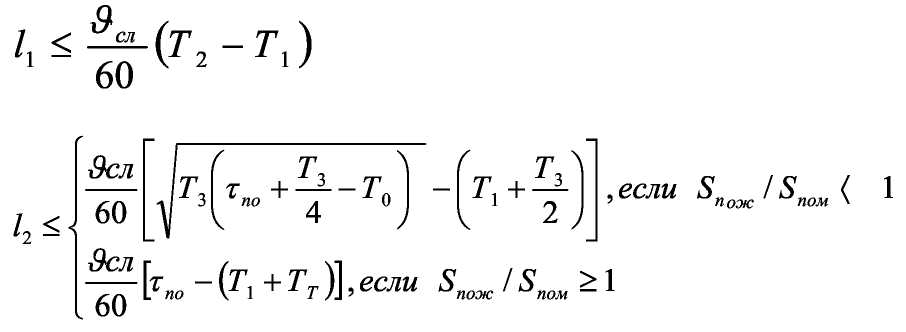 где, - скорость следования подразделения пожарной охраны на место пожара, = 45 км/час;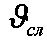 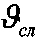  -	время от момента возникновения пожара до момента наступления предела огнестойкости строительных конструкций, = 36 мин.;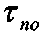 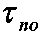  -	фактический расход огнетушащего вещества, который подразделение пожарной охраны может подать в очаг пожара. Согласно «Справочнику руководителя тушения пожара» принимаем расход воды = 19 л/сек.;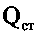 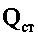  - 	требуемая интенсивность подачи огнетушащего вещества при тушении пожара. Согласно «Справочнику руководителя тушения пожара» принимаем  = 0,1 л/(м2*сек.);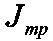 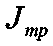  -	время от момента возникновения пожара до момента его обнаружения,= 2 мин.;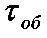 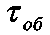  -	время от момента обнаружения пожара до момента сообщения о нем в пожарную охрану,= 1 мин.;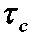 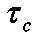  -	время сбора личного состава по тревоге, = 1 мин.;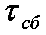 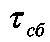  -	время от момента прибытия на пожар, до момента подачи огнетушащего средства из первого ствола в очаг пожара, = 6 мин.;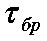 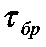  - линейная скорость распространения пламени. Согласно «Справочнику руководителя тушения пожара» принимаем= 0,5 м/мин.;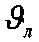 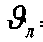  -	площадь помещения пожара = 50 м2;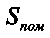  -	необходимое время эвакуации людей из помещения.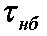 ВыводыТаким образом, для выполнения цели № 1 максимальное удаление пожарной части от объекта предполагаемого пожара составляет – 4,2 км.Для выполнения цели № 2 максимальное удаление пожарной части от объекта предполагаемого пожара составляет – 15,7 км.Проектом генерального плана в соответствии с «Концепцией развития противопожарной службы и других видов пожарной охраны на территории Ленинградской области на период до 2013 года и стратегическую перспективу до 2025 года», схемой территориального планирования Всеволожского муниципального района Ленинградской области, требованиями Федерального закона от 22 июля 2008 года № ФЗ-123 «Технический регламент о требованиях пожарной безопасности», нормам НПБ 101-95 «Нормы проектирования объектов пожарной охраны» и расчётами максимально допустимого расстояния от объекта предполагаемого пожара до ближайшего пожарного депо, на первую очередь генерального плана планируется строительство пожарного депо II типа на 6 автомобилей в г. п. Кузьмоловский Вид пожарной охраны – государственная противопожарная служба.В соответствии с НПБ 101-95 «Нормы проектирования объектов пожарной охраны» на территории г. п. Кузьмоловский должны быть размещены 2 специальных пожарных автомобиля – 1 автолесница (автоподъёмник) и 1 автомобиль газодымозащитной службы.Площадь зарезервированного земельного участка под размещение нового пожарного депо II типа на 6 автомобилей, согласно рекомендациям НПБ 101-95 «Нормы проектирования объектов пожарной охраны» составляет 1,2 га. Разместить новое пожарное депо планируется в г. п. Кузьмоловский в районе ООО «Аллер Петфуд» (г. п. Кузьмоловский, Ленинградское шоссе, 2A). Данный земельный участок под новое пожарное депо отражен на схеме функционального зонирования. При данном расположении нового пожарного депо в нормативную зону доступности первого пожарного подразделения попадут все населённые пункты и промышленные предприятия городского поселения, в том числе потенциально опасные объекты.Пожарное депо разместиться на земельном участке, в непосредственной близости от магистральной улицы (Ленинградское шоссе) являющейся частью региональной автомобильной дороги Санкт-Петербург – Матокса. Расстояние от границы участка размещения пожарного депо до общественных и жилых зданий должно быть не менее , а до границ земельных участков школ, детских и лечебных учреждений – не менее . Территория размещения пожарного депо должна иметь два въезда (выезда), ширина ворот на въезде (выезде) должна быть не менее , а также ограждение высотой не менее . Дороги и площадки на территории пожарного депо следует предусматривать с твердым покрытием. Проектируемое пожарное депо должно полностью соответствовать требованиям НПБ 101-95 «Нормы проектирования объектов пожарной охраны».Противопожарные мероприятия в части объемно-планировочных решений, установления пределов огнестойкости строительных конструкций, обеспечения безопасной эвакуации при пожаре, выбора отделочных материалов проектируемых объектов принимаются в соответствии с требованиями действующих строительных норм и правил.На весь срок реализации генерального плана необходимо оборудовать все социальные объекты (школы, детские сады, медицинские учреждения и т. д.) и места массового пребывания населения автоматическими пожарными сигнализациями, системами оповещения, обустройство данных объектов должно быть выполнено согласно действующим нормам пожарной безопасности.В соответствии с муниципальной целевой программой «Пожарная безопасность, безопасность на водах, защита населения от чрезвычайных ситуаций и снижение рисков их возникновения на территории Кузьмоловского городского поселение на 2012-2014 годы» на первую очередь генерального плана запланировано обеспечение помещений администрации противопожарным оборудованием:автоматической установкой пожарной сигнализацией (г. п. Кузьмоловский, ул. Победы д. 3. кв. 63, г. п. Кузьмоловский ул. Железнодорожная, д. 22, кв. 34, г. п. Кузьмоловский ул. Леонида Иванова, д. 3.);автоматической установкой оповещения и управления людей при пожаре;автоматикой с передачей сигнала о пожаре по радиотелекоммуникационной системе оповещения о чрезвычайных ситуациях в центр мониторинга на центральный пункт связи ГУ 15 ОФПС по Ленинградской области.Добровольная пожарная охранаРазвитие добровольной пожарной охраны является одним из важных направлений совершенствования профилактики и борьбы с пожарами в общей системе обеспечения пожарной безопасности.В соответствии с Федеральными законами от 21 декабря 1994 года № 69-ФЗ «О пожарной безопасности» и от 6 мая 2011 года № 100-ФЗ «О добровольной пожарной охране» добровольная пожарная охрана является одним из элементов системы обеспечения пожарной безопасности страны.В настоящее время на территории городского поселения не организованы добровольные пожарные подразделения. На расчетный срок генерального плана необходимо осуществить организационные мероприятия по созданию добровольных пожарных дружин и их взаимодействию с подразделениями Государственной противопожарной службы с организацией пожарно-спасительного поста на территории городского поселения. В первую очередь добровольные пожарные формирования необходимо сформировать в садоводческих некоммерческих товариществах.На территории Ленинградской области реализуется долгосрочная целевая программа «Совершенствование добровольной пожарной охраны на территории Ленинградской области на 2012-2014 годы», согласно которой запланированы организационные мероприятия, нормативное правовое обеспечение деятельности добровольной пожарной охраны, формирование структуры и организация деятельности добровольной пожарной охраны.2.2 Первичные меры пожарной безопасностиСогласно статье 14 Федерального закона от 06 октября 2003 года № 131-ФЗ «Об общих принципах организации местного самоуправления в Российской Федерации», в полномочия органов местного самоуправления городского поселения включено обеспечение первичных мер пожарной безопасности в границах населённых пунктов. Организация и осуществление мероприятий в области обеспечения первичных мер пожарной безопасности в границах вверенной территории является одним из вопросов местного значения.Понятие «первичные меры пожарной безопасности» определено в Федеральном законе от 21 декабря 1994 года № 69-ФЗ «О пожарной безопасности»: первичные меры пожарной безопасности – реализация принятых в установленном порядке норм и правил по предотвращению пожаров, спасению людей и имущества от пожаров.Согласно статье 63 Федерального закона от 22 июля 2008 года № 123-ФЗ «Технический регламент о требованиях пожарной безопасности», первичные меры пожарной безопасности включают в себя:реализацию полномочий органов местного самоуправления по решению вопросов организационно-правового, финансового, материально-технического обеспечения пожарной безопасности городского поселения;разработку и осуществление мероприятий по обеспечению пожарной безопасности муниципального образования и объектов муниципальной собственности, которые должны предусматриваться в планах и программах развития территории, обеспечение надлежащего состояния источников противопожарного водоснабжения, содержание в исправном состоянии средств обеспечения пожарной безопасности жилых и общественных зданий, находящихся в муниципальной собственности;разработку и организацию выполнения муниципальных целевых программ по вопросам обеспечения пожарной безопасности;разработку плана привлечения сил и средств для тушения пожаров и проведения аварийно-спасательных работ на территории городского поселения и контроль за его выполнением;установление особого противопожарного режима на территории городского поселения, а также дополнительных требований пожарной безопасности на время его действия;обеспечение беспрепятственного проезда пожарной техники к месту пожара;обеспечение связи и оповещения населения о пожаре;организацию обучения населения мерам пожарной безопасности и пропаганду в области пожарной безопасности, содействие распространению пожарно-технических знаний;социальное и экономическое стимулирование участия граждан и организаций в добровольной пожарной охране, в том числе участия в борьбе с пожарами.К полномочиям органов местного самоуправления городского поселения по обеспечению первичных мер пожарной безопасности в границах городских населенных пунктов, согласно Федеральному закону от 21 декабря 1994 года № 69-ФЗ «О пожарной безопасности», относятся:создание условий для организации добровольной пожарной охраны, а также для участия граждан в обеспечении первичных мер пожарной безопасности в иных формах;включение мероприятий по обеспечению пожарной безопасности в планы, схемы и программы развития территорий городского поселения;оказание содействия органам государственной власти субъектов Российской Федерации в информировании населения о мерах пожарной безопасности, в том числе посредством организации и проведения собраний населения;установление особого противопожарного режима в случае повышения пожарной опасности.В городском поселении разработано и утверждено Положение «Об обеспечении первичных мер пожарной безопасности» в границах Кузьмоловского городского поселения.2.3 Требования к противопожарным расстояниям между зданиями сооружениями и строениямиРазмещение пожаровзрывоопасных объектов на территории поселения принимается в соответствии с положениями статьи 66 Федерального закона от 22 июля 2008 года № 123-ФЗ «Технический регламент о требованиях пожарной безопасности».Опасные производственные объекты, на которых производятся, используются, перерабатываются, образуются, хранятся, транспортируются и уничтожаются пожаровзрывоопасные вещества и материалы и для которых обязательна разработка декларации о промышленной безопасности (далее - пожаровзрывоопасные объекты), должны размещаться за границами поселений, а если это невозможно или нецелесообразно, то должны быть разработаны меры по защите людей, зданий, сооружений и строений, находящихся за пределами территории пожаровзрывоопасного объекта, от воздействия  опасных факторов пожара и (или) взрыва. Иные производственные объекты, на территориях которых расположены здания, сооружения и строения категорий А, Б и В по взрывопожарной и пожарной опасности, могут размещаться как на территориях, так и за границами поселений. При этом расчетное значение пожарного риска не должно превышать допустимое значение пожарного риска. При размещении пожаровзрывоопасных объектов в границах поселений необходимо учитывать возможность воздействия опасных факторов пожара на соседние объекты защиты, климатические и географические особенности, рельеф местности, направление течения рек и преобладающее направление ветра. При этом расстояние от границ земельного участка производственного объекта до зданий классов функциональной опасности Ф1 - Ф4, земельных участков детских дошкольных образовательных учреждений, общеобразовательных учреждений, учреждений здравоохранения и отдыха должно составлять не менее .В пределах зон жилых застроек, общественно-деловых зон и зон рекреационного назначения городского поселения допускается размещать производственные объекты, на территориях на которых нет зданий, сооружений и строений категорий А, Б и В по взрывопожарной и пожарной опасности. При этом расстояние от границ земельного участка производственного объекта до жилых зданий, зданий детских дошкольных образовательных учреждений, общеобразовательных учреждений, учреждений здравоохранения и отдыха устанавливается в соответствии с требованиями настоящего Федерального закона. В случае невозможности устранения воздействия на людей и жилые здания опасных факторов пожара и взрыва на пожаровзрывоопасных объектах, расположенных в пределах зоны жилой застройки, следует предусматривать уменьшение мощности, перепрофилирование организаций или отдельного производства либо перебазирование организации за пределы жилой застройки.Противопожарные расстояния между зданиями, сооружениями и строениями принимается в соответствии с положениями статьи 69 Федерального закона от 22 июля 2008 года № 123-ФЗ «Технический регламент о требованиях пожарной безопасности».Противопожарные расстояния между жилыми, общественными и административным зданиями, сооружениями и строениями промышленных организаций в зависимости от степени огнестойкости и класса их конструктивной пожарной опасности принимаются в соответствии с таблицей 11 приложения к Федеральному закону от 22 июля 2008 года № 123-ФЗ «Технический регламент о требованиях пожарной безопасности».Таблица 2.3-1 – Противопожарные расстояния между зданиями, сооружениями и строениями в зависимости от степени огнестойкости и класса конструктивной пожарной опасностиПротивопожарные расстояния между зданиями, сооружениями и строениями определяются как расстояния между наружными стенами или другими конструкциями зданий, сооружений и строений. При наличии выступающих более чем на 1 м конструкций зданий, сооружений и строений, выполненных из горючих материалов, следует принимать расстояния между этими конструкциями.Противопожарные расстояния между стенами зданий, сооружений и строений без оконных проемов допускается уменьшать на 20 % при условии устройства кровли из негорючих материалов, за исключением зданий IV и V степеней огнестойкости и зданий классов конструктивной пожарной опасности С2 и СЗ.Допускается уменьшать противопожарные расстояния между зданиями, сооружениями и строениями I и II степеней огнестойкости класса конструктивной пожарной опасности С0 на 50 % при оборудовании более 40 % помещений каждого из зданий, сооружений и строений автоматическими установками пожаротушения.Для двухэтажных зданий, сооружений и строений каркасной и щитовой конструкции V степени огнестойкости, а также зданий, сооружений и строений с кровлей из горючих материалов противопожарные расстояния следует увеличивать на 20 %.Противопожарные расстояния между зданиями, сооружениями и строениями I и II степеней огнестойкости допускается уменьшать до 3,5 м при условии, что стена более высокого здания, сооружения и строения, расположенная напротив другого здания, сооружения и строения, является противопожарной 1-го типа.Минимальные противопожарные расстояния от жилых, общественных и административных зданий (классов функциональной пожарной опасности Ф1, Ф2, ФЗ, Ф4) I и II степеней огнестойкости до производственных и складских зданий, сооружений и строений (класса функциональной пожарной опасности Ф5) должны составлять не менее 9 м (до зданий класса функциональной пожарной опасности Ф5 и классов конструктивной пожарной опасности С2, СЗ - 15 м), III степени огнестойкости - 12 м, IV и V степеней огнестойкости - 15 м. Расстояния от жилых, общественных и административных зданий (классов функциональной пожарной опасности Ф1, Ф2, ФЗ, Ф4) IV и V степеней огнестойкости до производственных и складских зданий, сооружений и строений (класса функциональной пожарной опасности Ф5) должны составлять 18 м. Для указанных зданий III степени огнестойкости расстояния между ними должны составлять не менее 12 м.Размещение временных построек, ларьков, киосков, навесов и других подобных строений должно осуществляться в соответствии с требованиями, установленными в таблице 11 приложения к Федеральному закону от 22 июля 2008 года № 123-ФЗ «Технический регламент о требованиях пожарной безопасности».Противопожарные расстояния между глухими торцевыми стенами, имеющими предел огнестойкости не менее REI 150, зданий, сооружений и строений I - III степеней огнестойкости, за исключением зданий детских дошкольных образовательных учреждений, лечебных учреждений стационарного типа (классов функциональной пожарной опасности Ф1.1, Ф4.1), и многоярусными гаражами-стоянками с пассивным передвижением автомобилей не нормируются.Противопожарные расстояния от границ застройки до лесных массивов принимается не менее 50 м.Противопожарные расстояния от гаражей и открытых стоянок автотранспорта до граничащих с ними объектов защиты принимается в соответствии с положениями статьи 72 Федерального закона от 22 июля 2008 года № 123-ФЗ «Технический регламент о требованиях пожарной безопасности».Противопожарные расстояния от коллективных наземных и наземно-подземных гаражей, открытых организованных автостоянок на территории поселения и станций технического обслуживания автомобилей до жилых домов и общественных зданий, сооружений и строений, а до земельных участков детских дошкольных образовательных учреждений, общеобразовательных учреждений и лечебных учреждений стационарного типа на территории городского поселения должны составлять не менее расстояний, приведенных в таблице 16 приложения к Федеральному закону от 22 июля 2008 года № 123-ФЗ «Технический регламент о требованиях пожарной безопасности».Таблица 2.3-2 – Противопожарные расстояния от мест организованного хранения и обслуживания транспортных средств* – в скобках указаны значения для гаражей III и IV степеней огнестойкости. Противопожарные  расстояния  определяются  от  окон  жилых  домов  и  общественных зданий,   сооружений   и   строений   и   от   границ   земельных   участков   детских   дошкольных образовательных учреждений,  общеобразовательных учреждений    и лечебных учреждений стационарного типа до стен гаража или границ открытой стоянки.Противопожарные расстояния от секционных жилых домов до открытых площадок, размещаемых вдоль продольных фасадов, вместимостью 101 - 300 машин принимаются не менее 50 м.Для гаражей I и II степеней огнестойкости расстояния, указанные в таблице 2.3-2, допускается уменьшать на 25 % при отсутствии в гаражах открывающихся окон, а также въездов, ориентированных в сторону жилых домов и общественных зданий.2.4 Противопожарное водоснабжениеМероприятия проекта генерального плана направлены на обеспечение территории городского поселения источниками наружного и внутреннего противопожарного водоснабжения.Противопожарное водоснабжение принимается в соответствии с положениями статьи 68 Федерального закона от 22 июля 2008 года № 123-ФЗ «Технический регламент о требованиях пожарной безопасности» и СП 8.13130.2009 «Источники наружного противопожарного водоснабжения».К источникам наружного противопожарного водоснабжения относятся:наружные водопроводные сети с пожарными гидрантами;водные объекты, используемые для целей пожаротушения в соответствии с законодательством Российской Федерации.Все населённые пункты Кузьмоловского городского поселения планируется оборудовать противопожарным водопроводом. При этом противопожарный водопровод объединяется с хозяйственно-питьевым или производственным водопроводом. Забор воды для пожарных нужд из вводных объектов предусматривается на базе существующих и проектируемых пожарных водоёмов. В соответствии с требованиями СНиП 2.01.51-90 предусматривается организация пожарных водоёмов, оборудованных подъездами для пожарного автотранспорта.Источниками противопожарного водоснабжения в настоящее время не оборудованы следующие населенные пункты – дер. Варкалово, дер. Кузьмолово.В настоящее время основным источником противопожарного водоснабжения на территории городского поселения является наружные водопроводные сети с пожарными гидрантами. В настоящее время пожарными гидрантами оборудована преимущественно центральная часть г. п. Кузьмоловский. Всего на территории городского поселения расположено 63 пожарных гидранта московского образца. Все гидранты находятся в исправном состоянии. В большинстве случаев не оборудованы пожарными гидрантами зоны индивидуальной жилой застройки г. п. Кузьмоловский и других населённых пунктов городского поселения. На проектируемых территориях пожарный водопровод допускается объединять с хозяйственно-питьевым водопроводом. Системы водоснабжения, обеспечивающие и противопожарные нужды, следует проектировать исходя из расчётов расхода воды на тушение пожара.В соответствии с Федеральным законом от 22 июля 2008 года № ФЗ-123 «Технический регламент о требованиях пожарной безопасности» противопожарные водопроводные сети должны обеспечить определенный расход воды на наружное пожаротушение в зависимости от численности населенного пункта и характера застройки.  Для Кузьмоловского городского поселения с существующей численностью 11724 чел. и прогнозной 21564 чел. на расчётный срок, система противопожарного водоснабжения в зонах малоэтажной жилой застройки (до 2 этажей) должна обеспечивать расход воды – 10 л/сек., в многоэтажной застройке (3 этажа и более) – 15 л/сек. Расчётное количество пожаров 2.Пожарные гидранты надлежит предусматривать вдоль автомобильных дорог на расстоянии не более 2,5 м от края проезжей части, но не ближе 5 м от стен зданий; допускается располагать гидранты на проезжей части. При этом установка гидрантов на ответвлении от линии водопровода не допускается. Пожарные гидранты на водопроводной сети должны располагаться на расстоянии не более 150 м друг от друга, для обеспечения пожаротушение любого обслуживаемого данной сетью здания, сооружения или его части не менее чем от двух гидрантов. На весь срок реализации генерального плана необходимо проводить текущий ремонт и обслуживание пожарных гидрантов.Помимо пожарного водопровода источником воды на нужды пожаротушения могут быть искусственные пожарные водоёмы и естественные водоёмы. Согласно постановлению администрации Кузьмоловского городского поселения от 19 ноября 2012 года  № 210 «О пожарных водоёмах» на территории городского поселения  утверждено 3 пожарных водоемов:№ 1 – водоём, площадь 320 м2, дер. Куялово, пересечение ул. Лесная и ул. Платонова, в настоящее время не построен;№ 2 – водоём, площадь 1200 м2, дер. Куялово, ул. Юбилейная, функционирует;№ 3 – водоём, площадь 250 м2, р. Охтаа 500 м не доезжая СНТ «Варкалово», в настоящее время не построен.Количество и состояние существующих пожарных водоёмов не удовлетворят потребности в источниках противопожарного водоснабжения городского поселения. Генеральным планом на первую очередь проектируется строительство и оборудовать подъездом 12х12 м. с твердым покрытием для установки пожарных автомобилей и забора воды в любое время года, пожарные водоёмы приведенные в постановлении администрации городского поселения от 19.11.2012 г № 210.Общую вместимость водоёмов для использования при тушении пожаров необходимо принимать из расчёта  воды на 1 км2 территории населенных пунктов. При существующей площади населённых пунктов в 8,4 км2 общая вместимость водоёмов должна составить 25,2 тыс. м3В соответствии с муниципальной целевой программой «Пожарная безопасность, безопасность на водах, защита населения от чрезвычайных ситуаций и снижение рисков их возникновения на территории Кузьмоловское городское поселение на 2012-2014 годы» на первую очередь генерального плана проектируется устройство подъездов с твердым покрытием для установки пожарных автомобилей и забора воды в любое время года к искусственным водоисточникам, имеющимся на территории населённых пунктов и прилегающих к ним территориях.Пожарные резервуары или водоёмы надлежит размещать из условия обслуживания ими зданий, находящихся в радиусе:при наличии автонасосов – 200 м;при наличии мотопомп – 100 - 150 м в зависимости от типа мотопомп.Для увеличения радиуса обслуживания допускается прокладка от резервуаров или водоёмов тупиковых трубопроводов длиной не более 200  м с учетом требований.Расстояние от точки забора воды из резервуаров или водоёмов до зданий III, IV и V степеней огнестойкости и до открытых складов сгораемых материалов должно быть не менее 30  м, до зданий I и II степеней огнестойкости – не менее .Подачу воды для заполнения пожарных резервуаров и водоёмов следует предусматривать по пожарным рукавам длиной до , а по согласованию с органами Государственного пожарного надзора – длиной до .Если непосредственный забор воды из пожарного резервуара или водоёма автонасосами или мотопомпами затруднён, надлежит предусматривать приёмные колодцы объемом 3-5 м3. Диаметр трубопровода, соединяющего резервуар или водоем с приёмным колодцем, следует принимать из условия пропуска расчетного расхода воды на наружное пожаротушение, но не менее 200 мм. Перед приёмным колодцем на соединительном   трубопроводе следует устанавливать колодец с задвижкой, штурвал которой должен быть выведен под крышку люка.У пожарных водоёмов, а также по направлению к ним, необходимо установить соответствующие указатели (объемные со светильником или плоские, выполненные с использованием светоотражающих покрытий). На них должны быть четко нанесены цифры, указывающие расстояние до водоисточника.2.5 Взрывопожароопасные объектыВ настоящее время на территории Кузьмоловского городского поселения к взрывопожароопасным объектам относятся автозаправочные станции (АЗС), ГРП, ГРС и магистральные трубопроводы.На территории городского поселения в настоящее время расположено 2 АЗС на автомобильной дороге регионального значения Санкт-Петербург – Матокса. Одна АЗС расположена в южной части городского поселения на расстоянии от ближайшей жилой застройки более 500 м. Расстояние от второй АЗС до ближайшей жилой застройки г. п. Кузьмоловский составляет 80 м.Из-за наличия в эксплуатации значительной части физически устаревшего оборудования возможно возникновение аварий на магистральных трубопроводах (газопроводах, нефтепроводах, нефтепродуктопроводах) с утёчкой природного газа, нефти или нефтепродуктов с последующим их возгоранием. Наиболее опасными участками являются места  нахождения задвижек на стыках газопроводов, а также ГРС и ГРП.Мероприятия по снижению пожаровзрывоопасности при размещении предприятий в производственных зонахОсновными мероприятиями по снижению пожаровзрывоопасности при размещении предприятий в производственных зонах являются: разработка и реализация комплекса организационных и инженерно-технических мероприятий, учитывающих оснащённость и удалённость подразделений пожарной охраны (для предприятий расположенных на расстоянии более  от ближайшего подразделения пожарной охраны необходимо устройство пожарных постов и т. п.);взрывоопасные и пожароопасные объекты не следует располагать по отношению к другим производственным зданиям и сооружениям с наветренной стороны для ветров преобладающего направления;применение средств автоматической противопожарной защиты (автоматическая пожарная сигнализация, системы автоматического пожаротушения и т. д.);обеспечение подъезда пожарных автомобилей к зданиям и сооружениям по всей их длине (с одной стороны – при ширине здания или сооружения до  и с двух сторон – при ширине более , а также при устройстве замкнутых и полузамкнутых дворов);применение несгораемых материалов при строительстве зданий и сооружений;устройство противопожарных стен;соблюдение противопожарных разрывов установленных нормами и правилами по пожарной безопасности;обеспечение территории предприятий противопожарным водоснабжением от пожарных гидрантов установленных на водопроводной сети.2.6 Пожарная безопасность на территории садоводствВ северо-западной части Кузьмоловского городского поселения расположены крупные садоводческие некоммерческие товарищества, которые в настоящее время находятся за пределами нормативного радиуса доступности пожарных подразделений. Основной проблемой в сфере пожарной безопасности на территории данных садоводств является отсутствие источников противопожарного водоснабжения (пожарных водоёмов).Согласно Федеральным законом от 22 июля 2008 года № ФЗ-123 «Технический регламент о требованиях пожарной безопасности» для обеспечения пожаротушения на территории общего пользования садоводческого, огороднического и дачного некоммерческого объединения граждан должны предусматриваться противопожарные водоёмы или резервуары вместимостью не менее 25 м3 при числе участков до 300 и не менее 60 м3 при числе участков более 300 (каждый с площадками для установки пожарной техники, с возможностью забора воды насосами и организацией подъезда не менее 2 пожарных автомобилей).На территории садоводческих некоммерческих товариществ генеральным планом на первую очередь планируется организация первичных мер пожарной безопасности:строительство пожарных водоёмов на территории садоводств;обеспечение беспрепятственного проезда пожарной техники к месту пожара;организовать место на территории садоводств, для сжигания сухой травы, мусора,  деревьев, кустарников и т. д.;организацию обучения населения мерам пожарной безопасности и пропаганду в области пожарной безопасности.2.6 Мероприятия по защите от природных пожаровПриродные пожарыНаиболее пожароопасными являются территории, примыкающие к автодорогам, населенным пунктам, садоводческим участкам и местам массового отдыха местного населения и пребывания туристов. Продолжительность пожароопасного сезона в лесах и на торфяниках городского поселения обуславливается умеренно-континентальными природно-климатическими условиями и составляет в среднем 160 дней (свыше 5 месяцев). Возможное появление лесных пожаров можно спрогнозировать в периоды:конец апреля – первая половина мая (связано с проведением неконтролируемых «сельхозпалов»);третья декада июня – первая декада июля (начало интенсивного посещения лесов населением в связи со сбором ягод);август–сентябрь (посещение лесов населением в связи с началом грибного сезона).Леса на территории городского поселения относятся к Кавголовскому участковому лесничеству Приозерского лесничества, территория которого распределена по классам пожарной опасности. Средний класс пожарной опасности лесов Кавголовского участкового лесничества 3,4 по пятибалльной шкале, что указывает на среднюю степень пожарной опасности. Леса первого и второго класса пожарной опасности на территории городского поселения отсутствуют.За последние несколько лет на территории Кузьмоловского городского поселения лесные и торфяные пожары не регистрировались.Ликвидация пожаров осуществляется силами и средствами ЛОГУ «Ленобллес», арендаторами лесных участков, а также силами и средствами МЧС России по Ленинградской области, в том числе с привлечением авиации.В целях пожарной безопасности в лесах должны осуществляться следующие мероприятия:мониторинг пожарной опасности в лесах;разработка планов тушения лесных пожаров;тушение лесных пожаров;строительство, реконструкцию и содержанию дорог противопожарного назначения;прокладка просек, противопожарных разрывов и минерализованных полос;устройство пожарных водоёмов и подъездов к источникам воды.Для защиты населённых пунктов городского поселения от воздействия лесных пожаров необходимо разработать и провести мероприятия исключающие возможность переброски огня при лесных и торфяных пожарах на здания и сооружения, в основном это прокладка противопожарных разрывов и минерализованных полос вокруг населенных пунктов.Привлечение граждан, юридических лиц для тушения лесных пожаров осуществляется в соответствии с Федеральным законом от 21 декабря 1994 года № 68-ФЗ «О защите населения и территорий от чрезвычайных ситуаций природного и техногенного характера».Охрана территории лесничества от пожаров осуществляется наземным способом. В основном, путем организации дозорно-сторожевой службы с применением маршрутов патрулирования и использованием камер видеонаблюдения.На территории лесничеств городского поселения устанавливается только один вид охраны лесов от пожаров – наземный. Комитет по природным ресурсам Ленинградской области при наличии средств может привлекать авиацию для обнаружения лесных пожаров, оповещения работников лесничеств об их возникновении, распространении и принятия необходимых мер по борьбе с пожарами.Необходимо проведение регулярных работ по очистке лесных массивов от захламленности. По границе с безлесными пространствами рекомендуется выкашивание травянистой растительности шириной не менее , а при невозможности  выкашивания периодическое контролируемое выжигание горючих материалов. Проведение контролируемых выжиганий сухих горючих материалов проводится в соответствии с приказом Рослесхоза от 24 марта 1999 года № 68.На территории Кузьмоловского городского поселения в соответствии с постановлением администрации от 25 марта 2013 года № 51 «Об обеспечении пожарной безопасности в весенний - летний период на территории муниципального образования Кузьмоловское городское поселение» в целях соблюдения пожарной безопасности  предлагается: при производстве работ и нахождения людей на сельскохозяйственных угодьях, в местах расположения торфяных месторождений и в лесном фонде до схода сухой травы, запретить применение открытого огня, а также исключить применение других возможных источников возгорания;запретить сжигания в населенных пунктах и садоводческих объединениях сухой травы и мусора. Сжигание сухой травы и мусора проводить в строго определённых для этих целей местах. В местах сжигания иметь не менее 2-х ведер (бочку) с водой,  огнетушители,  лопату;на индивидуальных участках в населенных пунктах и садоводствах при наличии построек установить бочку с водой и иметь не менее 2-х огнетушителей;обеспечить пропаганду соблюдения противопожарного режима в весенне-летний пожароопасный период и доведение до граждан постоянно и временно находящихся на территории городского поселения.Утверждаемые материалыУтверждаемые материалыУтверждаемые материалыТом IПоложение о территориальном планированииКарты утверждаемой части генерального планаМатериалы по обоснованиюМатериалы по обоснованиюМатериалы по обоснованиюТом II книга 1Материалы по обоснованию проекта генерального планаТом II книга 2Инженерно-технические мероприятия гражданской обороны. Мероприятия по предупреждению чрезвычайных ситуаций.ДСПТом II книга 3Мероприятия по обеспечению пожарной безопасностиТом IIIИсходно-разрешительная документацияКарты материалов по обоснованию№ картыКарты утверждаемой частиМасштаб1Карта функциональных зон поселения.Карта планируемого размещения объектов местного значения поселения1:100002Карта планируемого размещения объектов местного значения поселения: развитие транспортной инфраструктуры1:100003Карта границ населенных пунктов, входящих в состав поселения 1:100004Карта планируемого размещения объектов местного значения поселения: развитие системы тепло- и газоснабжения населения (ДСП)1:100005Карта планируемого размещения объектов местного значения поселения: развитие системы электроснабжения населения и связи (ДСП)1:100006Карта планируемого размещения объектов местного значения поселения: развитие системы водоснабжения населения (ДСП)1:100007Карта планируемого размещения объектов местного значения поселения: развитие системы водоотведения (ДСП)1:10000№ картыКарты материалов по обоснованиюМасштаб8Ситуационная схема1:1000009Карта современного использования территории1:1000010Карта ограничения использования территории1:1000011Карта границ земель различных категорий1:1000012Карта территорий, подверженных риску возникновения чрезвычайных ситуаций природного и техногенного характера. (ДСП)1:1000013Карта обеспечения пожарной безопасности 1:10000№ 
Наименование автомобильной дорогиПротяженность, кмПротяженность, кмТехническиекатегорииПримечаниеИнтенсивность движения, автомобилей/ сутки№ 
Наименование автомобильной дорогиОбщаяВ границах городского поселенияТехническиекатегорииПримечаниеИнтенсивность движения, автомобилей/ сутки1Санкт-Петербург – Матокса (до пересечения с автодорогой Юкки – Кузьмолово)34,81,7IIАвтодорожный выход из Санкт-Петербурга во Всеволожский район. Соединяет кольцевую автомобильную дорогу и федеральную автомобильную дорогу "Магистральная". Автодорожный выход к садоводческим массивам и местам отдыхаот 3806до 98392Санкт-Петербург – Матокса (после пересечения с автодорогой Юкки – Кузьмолово)34,83,8II и IIIАвтодорожный выход из Санкт-Петербурга во Всеволожский район. Соединяет кольцевую автомобильную дорогу и федеральную автомобильную дорогу "Магистральная". Автодорожный выход к садоводческим массивам и местам отдыхаот 3806до 98393Юкки – Кузьмолово14,81IVСоединяет три региональные автомобильные дороги, радиально выходящие из Санкт-Петербурга: Санкт-Петербург – Парголово - Огоньки - Стрельцово - Толоконниково, Санкт-Петербург – Сортавала и Санкт-Петербург - Матоксаот 3545до 9755№ п/пНаименование автомобильной дорогиПротяженность (в границах Кузьмоловского городского поселения), кмТехническая категорияТип покрытияПримечание1дорога дер. Куялово- Токсовское городское поселение.0,362IVасфальтобетон2СНТ «Варкалово» - автодорога Кузьмолово-Юкки1,675IVгрунтовое3Автодорога от ул. Л. Иванова до ж/д станции «Капитолово»1,590IVасфальтобетонНаселённыйпункт2008 г.2009 г.2010 г.2011 г.2012 г.2013 г.г. п. Кузьмоловский93841018810162101201014511146дер. Варкалово151514131313дер. Кузьмолово290268542845910465дер. Куялово3834729082100Всего по Кузьмоловскому городскому поселению97271050510790110681115011724ГодРодилось, челУмерло, челПрибыло, челВыбыло, чел2008761128122009931504820107415681420112346416201240162216Наименование показателя2009 г.2010 г2011 г.2012 г.Коэффициент естественной убыли в Российской Федерации2,51,81,70,02Коэффициент естественной убылиКузьмоловского городского поселения 5,78,52,512,2Наименование садоводстваПлощадь,гаЧисло участков, ед.Численность сезонного населения, чел.СНТ «Прогресс»3,83990СНТ «Аудио»9,195225СНТ «Варкалово-1»22207375СНТ «Варкалово-2»9,5106275Населённые пунктыСовременноеСостояние (2013 г.), чел.1 очередь(2018 г.), чел.Расчётный срок (2033 г.), чел.г. п. Кузьмоловский111461188420947дер. Варкалово131317дер. Кузьмолово465465466дер. Куялово100108134Всего поКузьмоловскому городскому поселению117241247021564ПоказательСовременное состояние1 очередь(2018 г.)Расчётный срок (2033 г.)Сезонное население, чел.240024002400Степень огнестойкости зданияКласс конструктивной пожарной опасностиМинимальные расстояния при степени огнестойкости и классе конструктивной пожарной опасности зданий, сооружений и строений, метрыМинимальные расстояния при степени огнестойкости и классе конструктивной пожарной опасности зданий, сооружений и строений, метрыМинимальные расстояния при степени огнестойкости и классе конструктивной пожарной опасности зданий, сооружений и строений, метрыСтепень огнестойкости зданияКласс конструктивной пожарной опасностиI, II, III С0II, III, IV С1IV, V С2, СЗI, II, IIIС06810II, III, IVС181012IV, VС2, СЗ101215Здания, до которых определяются противопожарные расстоянияПротивопожарные расстояния до соседних зданий, метрыПротивопожарные расстояния до соседних зданий, метрыПротивопожарные расстояния до соседних зданий, метрыПротивопожарные расстояния до соседних зданий, метрыПротивопожарные расстояния до соседних зданий, метрыПротивопожарные расстояния до соседних зданий, метрыЗдания, до которых определяются противопожарные расстоянияот коллективных гаражей и организованных открытых автостоянок при числе легковых автомобилейот коллективных гаражей и организованных открытых автостоянок при числе легковых автомобилейот коллективных гаражей и организованных открытых автостоянок при числе легковых автомобилейот коллективных гаражей и организованных открытых автостоянок при числе легковых автомобилейот станций технического обслуживания автомобилей при числе постовот станций технического обслуживания автомобилей при числе постовЗдания, до которых определяются противопожарные расстояния10 и менее11-5051-100101 -30010 и менее11-30Общественные здания10(12)*10 (12)*15251520Границы земельных участков общеобразовательных учреждений и дошкольных образовательных учреждений152525505050Границы земельных участков лечебных учреждений стационарного типа255050505050